Θεσσαλονίκη, 4. 7.  2024ΔΗΜΟΣΙΑ ΥΠΟΣΤΗΡΙΞΗ ΜΕΤΑΠΤΥΧΙΑΚΗΣ ΔΙΠΛΩΜΑΤΙΚΗΣ ΕΡΓΑΣΙΑΣΤην Παρασκευή 12 Ιουλίου 2024 και ώρα 9πμ θα πραγματοποιηθεί η δημόσια υποστήριξη της πρωτεύουσας μεταπτυχιακής εργασίας         της κ. Ερμιόνης Γελαδάρη με τίτλο “Η ΘΕΙΑ ΠΡΟΝΟΙΑ ΣΤΟΝ ΣΕΝΕΚΑ” στον παρακάτω σύνδεσμο.
https://authgr.zoom.us/j/98974031267?pwd=Q3VaUEJPeEtlbUo5RHNtTk1YL2Rtdz09Η τριμελής επιτροπή
Θεόδωρος Αντωνιάδης (επόπτης)
Ευάγγελος Καρακάσης Σταύρος Φραγκουλίδης
AΡΙΣΤΟΤΕΛΕΙΟ ΠΑΝΕΠΙΣΤΗΜΙΟ ΘΕΣΣΑΛΟΝΙΚΗΣΦΙΛΟΣΟΦΙΚΗ ΣΧΟΛΗΤΜΗΜΑ ΦΙΛΟΛΟΓΙΑΣ 54124 Θεσσαλονίκη, Eλλάδα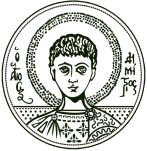 ARISTOTLE UNIVERSITY OF THESSALONIKIFACULTY OF PHILOSOPHYSCHOOL OF PHILOLOGY54124 Thessaloniki, Greece